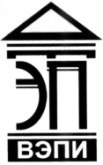 Автономная некоммерческая образовательная организациявысшего образования«Воронежский экономико-правовой институт»(АНОО ВО «ВЭПИ»)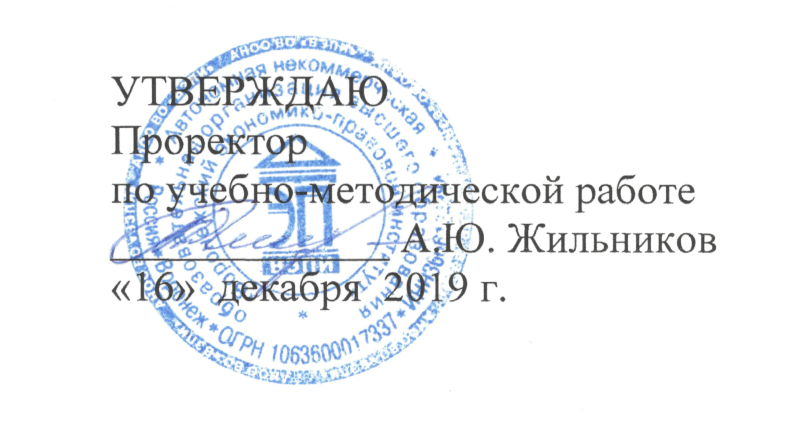 КАФЕДРА ПСИХОЛОГИИРАБОЧАЯ ПРОГРАММА ДИСЦИПЛИНЫ (МОДУЛЯ)Педагогика и психология высшей школы(наименование дисциплины (модуля))Направление подготовки 	40.04.01 Юриспруденция		(код и наименование направления подготовки)Направленность (профиль) 	Правоохранительная		(наименование направленности (профиля))Квалификация выпускника 	Магистр		(наименование квалификации)Форма обучения 	Очная, заочная		(очная, очно-заочная, заочная)Воронеж2019Рабочая программа дисциплины (модуля) «Педагогика и психология высшей школы» является вариативной частью основной профессиональной образовательной программы – образовательной программы высшего образования по направлению подготовки 40.04.01 Юриспруденция (направленность (профиль) Правоохранительная) и соответствует требованиям Федерального государственного образовательного стандарта высшего профессионального образования по направлению подготовки 030900 Юриспруденция (квалификация (степень) «магистр»).Рабочая программа обсуждена и одобрена на заседании кафедры психологии.Протокол от «29» ноября . № 4Составитель: доктор психологических наук,профессор, профессор кафедры ПсихологииАНОО ВО «Воронежский 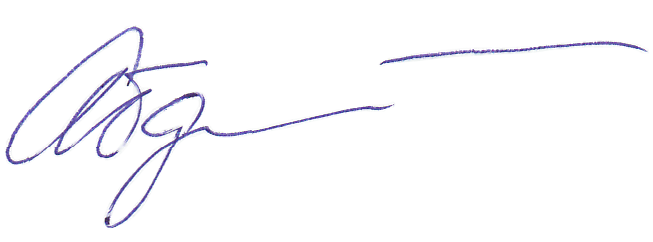 экономико-правовой институт»                                                 Л.В. Абдалина                              Рецензенты: кандидат психологических наук,доцент, доцент кафедры Психологии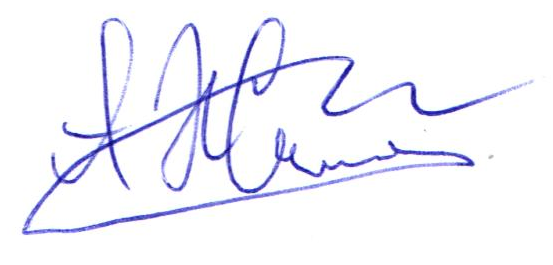 АНОО ВО «Воронежский экономико-правовой институт»                                                 А.А. Жигулин     доктор педагогических наук,профессор, профессор кафедры Педагогикии педагогической психологии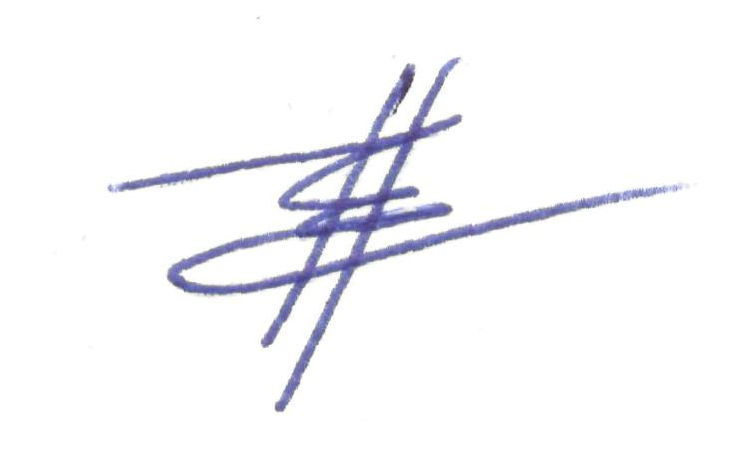 ФГБОУ ВО «Воронежский государственный университет»                                                  Н.И. Вьюнова СОДЕРЖАНИЕРаздел 1. Планируемые результаты освоения образовательной программы, соотнесенные с планируемыми результатами освоения 
дисциплины (модуля)	4Раздел 2. Объем и содержание дисциплины (модуля) 	6Раздел 3. Перечень основной и дополнительной учебной и научной литературы, необходимой для освоения дисциплины (модуля)	20Раздел 4. Материально-техническое и учебно-методическое обеспечение	22Раздел 1. Планируемые результаты освоения образовательной программы, соотнесенные с планируемыми результатами освоения дисциплины (модуля)В результате освоения дисциплины (модуля) формируются следующие компетенции: ПК-12, ПК-13, ПК-14, ПК-15, которые соотносятся со следующими результатами освоения дисциплины (модуля):Раздел 2. Объем и содержание дисциплины (модуля)2.1. Темы (разделы) дисциплины (модуля) и трудоемкость по видам учебных занятий (в академических часах)2.1.1. Тематический план очной формы обучения2.1.2. Тематический план заочной формы обучения2.2. Содержание дисциплины (модуля), структурированное по темам (разделам)2.2.1. Для очной формы обучения:Содержание лекционного курсаСодержание занятий семинарского типа Содержание самостоятельной работы2.2.2. Для заочной формы обучения:Содержание лекционного курсаСодержание занятий семинарского типа Содержание самостоятельной работыРаздел 3. Перечень основной и дополнительной учебной и научной литературы, необходимой для освоения дисциплины (модуля):3.1. Основная литература:3.1.1. Основная учебная литература:1. Психология и педагогика высшей школы: учебное пособие для бакалавриата и магистратуры / И. В. Охременко [и др.]; под редакцией И. В. Охременко. — 2-е изд., испр. и доп. — Москва: Издательство Юрайт, 2019. — 189 с. — (Университеты России). — ISBN 978-5-534-08594-5. — Текст: электронный // ЭБС Юрайт [сайт]. — URL: https://www.biblio-online.ru/bcode/438919 2. Лаптева О. И. Педагогика и психология: учебно-методическое пособие / О. И. Лаптева, И. Н. Семенов, С. Г. Куликова. — Новосибирск: Новосибирский государственный аграрный университет, 2015. — 438 c. — ISBN 978-5-94477-175-9. — Текст : электронный // Электронно-библиотечная система IPR BOOKS : [сайт]. — URL: http://www.iprbookshop.ru/80380.html  3.1.2. Основная научная литература:1. Педагогика и психология: перспективы развития : монография / Т. Н. Духина, Н. Б. Дрожжина, О. О. Лимонова [и др.]. — Ставрополь : Ставропольский государственный аграрный университет, 2018. — 176 c. — ISBN 2227-8397. — Текст : электронный // Электронно-библиотечная система IPR BOOKS : [сайт]. — URL: http://www.iprbookshop.ru/92997.html2. Решетников, М. М.  Психология коррупции. Утопия и антиутопия : монография / М. М. Решетников. — 2-е изд. — Москва : Издательство Юрайт, 2020. — 101 с. — (Актуальные монографии). — ISBN 978-5-534-09868-6. — Текст : электронный // ЭБС Юрайт [сайт]. — URL: http://biblio-online.ru/bcode/4546743. Ванновская, О. В.  Психология коррупционного поведения государственных служащих : монография / О. В. Ванновская. — 2-е изд., стер. — Москва : Издательство Юрайт, 2020. — 251 с. — (Актуальные монографии). — ISBN 978-5-534-06492-6. — Текст : электронный // ЭБС Юрайт [сайт]. — URL: http://biblio-online.ru/bcode/4532743.2. Дополнительная литература:3.2.1. Дополнительная учебная литература:1. Психологическое сопровождение в системе образования [Электронный ресурс]: сборник научных трудов по материалам международной междисциплинарной научно-практической конференции «Психология и психологическая практика в современном мире»/ Н.С. Аболина [и др.].— Электрон. текстовые данные.— Екатеринбург: Уральский федеральный университет, ЭБС АСВ, 2015.— 288 c. http://www.iprbookshop.ru/68382.html2. Гребенюк О.С. Педагогика индивидуальности: учебник и практикум для бакалавриата и магистратуры / О. С. Гребенюк, Т. Б. Гребенюк. — 2-е изд., доп. — Москва: Издательство Юрайт, 2019. — 410 с. — (Университеты России). — ISBN 978-5-534-09998-0. — Текст: электронный // ЭБС Юрайт [сайт]. — URL: https://www.biblio-online.ru/bcode/4291183.2.2. Дополнительная научная литература и официальные справочно-библиографические и специализированные периодические издания:1. Малько А.В. Юридический энциклопедический словарь / А.В.  Малько. М.: Проспект, 2020. – 1136 с. 2. Государство и право. 3. Российское право: образование, практика, наука. 4. Международное уголовное право и международная юстиция. 5. Собрание законодательства. 6.Российская газета, включая Российскую газету – Неделя. Раздел 4. Материально-техническое и учебно-методическое обеспечение4.1. Специальные помещения:Учебные аудитории для проведения занятий лекционного и семинарского типов, текущего контроля и промежуточной аттестации;Аудитория для самостоятельной работы обучающихся по направлению подготовки «Юриспруденция».Специальные помещения укомплектованы специализированной мебелью и техническими средствами обучения, обеспечивающими проведение занятий, в том числе в активных и интерактивных формах: 1. Доска для письма мелом; баннеры; шкаф; компьютерные столы; стулья.2. 30 персональных компьютеров с  доступом к сети Интернет и установленным лицензионным программным обеспечением; проектор, проекционный экран.4.2. Электронные библиотечные системы:1. Электронно-библиотечная система «IPRbooks». Режим доступа: http://www.IPRbooks.ru/ 2. Электронная библиотечная система Юрайт: Режим доступа: https://biblio-online.ru/ 4.3. Электронные образовательные ресурсы:Рабочая программа дисциплины (модуля) «Педагогика и психология высшей школы» размещена на официальном сайте АНОО ВО «ВЭПИ» в информационно-телекоммуникационной сети «Интернет» в разделе «Сведения об образовательной организации» / «Образование» / «Информация о рабочих программах дисциплин (по каждой дисциплине в составе образовательной программы) с приложением их копий» (http://vepi.ru/sveden/education/).Фонд оценочных средств для текущего контроля успеваемости и промежуточной аттестации по дисциплине «Педагогика и психология высшей школы» размещен в электронной информационно-образовательной среде АНОО ВО «ВЭПИ» в разделе «ФОС» (http://vepi.ru/eios/fos/).4.4. Лицензионное программное обеспечение:1. Операционная система Windows; 2. Microsoft Office 2007; 3. Антивирус Esed NOD 32. 4.5. Современные профессиональные базы данных и информационные справочные системы4.5.1. Профессиональные базы данных:4.5.2. Информационные справочные системы:1. Справочно-правовая система «КонсультантПлюс». Договор от 01.09.2020 № 75-2020/RDD; 2. Справочно-правовая система «Гарант». Договор от 05.11.2014 № СК6030/11/14.Лист регистрации изменений к рабочей программе дисциплины (модуля)Код компетенцииСодержание компетенцииПланируемые результаты освоения дисциплины (соответствующие содержанию дисциплины (модуля) знания, умения и навыки)ПК-12способность преподавать юридические дисциплины на высоком теоретическом и методическом уровнезнать: теоретические основы преподавания в высшей школе, методику преподавания юридических дисциплин;уметь: применять методики и технологии преподавания юридических дисциплин;владеть: навыками применения методики и технологии преподавания юридических дисциплин на высоком теоретическом и методическом уровнеПК-13способность управлять самостоятельной работой обучающихсязнать: научно-практические основы организации самостоятельной работы обучающихся;уметь: управлять целенаправленно самостоятельной работой обучающихся;владеть: навыками проектирования, организации, контроля, коррекции самостоятельной работы обучающихсяПК-14способность организовывать и проводить педагогические исследованиязнать: теоретико-прикладные основы организации и проведения педагогических исследований;уметь: планировать этапы исследования и осуществлять педагогический эксперимент;владеть: навыками постановки научной проблемы, разработки методов исследования, проверки гипотезы ПК-15способность эффективно осуществлять правовое воспитаниезнать: научно-практические основы, современные концепции воспитания в высшей школе; нормы профессиональной этики преподавателя высшей школы;уметь: планировать и осуществлять процесс целенаправленного правового воспитания обучающихся; достигать искомого результата;владеть: навыками управляемого воспитательного взаимодействия с обучающимися; создания условий для их правового воспитания и профессионального становления №п/пТема (раздел)дисциплины (модуля)Общая трудоёмкость (в часах)Виды учебных занятий, включая самостоятельную работу обучающихся и трудоемкость (в часах)Виды учебных занятий, включая самостоятельную работу обучающихся и трудоемкость (в часах)Виды учебных занятий, включая самостоятельную работу обучающихся и трудоемкость (в часах)Виды учебных занятий, включая самостоятельную работу обучающихся и трудоемкость (в часах)Виды учебных занятий, включая самостоятельную работу обучающихся и трудоемкость (в часах)Форма текущего контроля и промежуточной аттестации с указанием вида оценочных средств№п/пТема (раздел)дисциплины (модуля)Общая трудоёмкость (в часах)Аудиторные учебные занятияАудиторные учебные занятияАудиторные учебные занятияАудиторные учебные занятияСамостоятельная работа обучающихсяФорма текущего контроля и промежуточной аттестации с указанием вида оценочных средств№п/пТема (раздел)дисциплины (модуля)ВсегоЛекцииЛабораторный практикумПрактические занятияСеминарские занятияСамостоятельная работа обучающихсяФорма текущего контроля и промежуточной аттестации с указанием вида оценочных средств1.Тема 1. Структура, понятие и проблемы высшего образования111-226Устный опрос (список вопросов для устного опроса)Обсуждение доклада (темы докладов)2.Тема 2. Методы диагностики познавательной сферы и психических свойств обучающихся16-22210Устный опрос (список вопросов для устного опроса) Обсуждение доклада (темы докладов) Выполнение лабораторной работы (лабораторная работа)Психологический тренинг (темы тренинга)3.Тема 3. Психологические основы педагогической деятельности в высшей школе151-2210Устный опрос (список вопросов для устного опроса)Обсуждение доклада (темы докладов)Творческое задание (тема творческого задания)Проведение групповых дискуссий и проектов (темы групповых дискуссий и проектов)4.Тема 4. Структура педагогического общения и публичного выступления111-226Устный опрос (список вопросов для устного опроса)Подготовка реферата (темы рефератов) Творческое задание (тема творческого задания)5.Тема 5. Виды воспитания и формы обучения в высшей школе101-225Устный опрос (список вопросов для устного опроса) Подготовка реферата (темы рефератов)Разбор конкретных ситуаций (конкретные ситуации)тестирование и контрольная работаПромежуточная аттестация45Экзамен (теоретические вопросы для проверки знаний и типовые задания для проверки умений и навыков к экзамену)Итого:1084210103745№п/пТема (раздел)дисциплины (модуля)Общая трудоёмкость (в часах)Виды учебных занятий, включая самостоятельную работу обучающихся и трудоемкость (в часах)Виды учебных занятий, включая самостоятельную работу обучающихся и трудоемкость (в часах)Виды учебных занятий, включая самостоятельную работу обучающихся и трудоемкость (в часах)Виды учебных занятий, включая самостоятельную работу обучающихся и трудоемкость (в часах)Виды учебных занятий, включая самостоятельную работу обучающихся и трудоемкость (в часах)Форма текущего контроля и промежуточной аттестации с указанием вида оценочных средств№п/пТема (раздел)дисциплины (модуля)Общая трудоёмкость (в часах)Аудиторные учебные занятияАудиторные учебные занятияАудиторные учебные занятияАудиторные учебные занятияСамостоятельная работа обучающихсяФорма текущего контроля и промежуточной аттестации с указанием вида оценочных средств№п/пТема (раздел)дисциплины (модуля)ВсегоЛекцииЛабораторный практикумПрактические занятияСеминарские занятияСамостоятельная работа обучающихсяФорма текущего контроля и промежуточной аттестации с указанием вида оценочных средств1.Тема 1. Структура, понятие и проблемы высшего образования191-1116Устный опрос (список вопросов для устного опроса)Обсуждение доклада (темы докладов)2.Тема 2. Методы диагностики познавательной сферы и психических свойств обучающихся20-21116Устный опрос (список вопросов для устного опроса) Обсуждение доклада (темы докладов) Выполнение лабораторной работы (лабораторная работа) Психологический тренинг (темы тренинга)3.Тема 3. Психологические основы педагогической деятельности в высшей школе191-1116Устный опрос (список вопросов для устного опроса)Обсуждение доклада (темы докладов)Творческое задание (тема творческого задания)Проведение групповых дискуссий и проектов (темы групповых дискуссий и проектов)4.Тема 4. Структура педагогического общения и публичного выступления201-2116Устный опрос (список вопросов для устного опроса)Подготовка реферата (темы рефератов) Творческое задание (тема творческого задания)5.Тема 5. Виды воспитания и формы обучения в высшей школе211-1217Устный опрос (список вопросов для устного опроса) Подготовка реферата (темы рефератов)Разбор конкретных ситуаций (конкретные ситуации)тестирование и контрольная работаПромежуточная аттестацияЭкзамен (теоретические вопросы для проверки знаний и типовые задания для проверки умений и навыков к экзамену)Итого:1084266819№Название темы (раздела) дисциплины (модуля)Содержание 1.Тема 1. Структура, понятие и проблемы высшего образованияОбразование как процесс, результат, система и социокультурный феномен. Характеристика видов образования, которые существуют в РФ в соответствии сФедеральным законом «Об образовании в Российской Федерации». Системы и уровни высшего образования. Причины и проблемы реформирования высшего образования.2.Тема 2. Методы диагностики познавательной сферы и психических свойств обучающихсяХарактеристика методов диагностики познавательной и личностной сферы обучающихся.Специфика и методы диагностики познавательной сферы обучающихся: «Сложные аналогии», «Логичность умозаключений».  диагностики темперамента и характера обучающихся: EPI (Айзенк), «Характерологический опросник» (Шмишек). Нормативные требования к методикам и пользователям.3.Тема 3. Психологические основы педагогической деятельности в высшей школеИнтерактивная лекция. Педагогическая деятельность: сущность, цели, содержание. Понятие «педагогическая деятельность» и уровни ее продуктивности. Мотивы педагогической деятельности. Характеристика стилей педагогической деятельности. Профессионально-педагогические компетенции и способности преподавателя. Эмоциональное выгорание преподавателя высшей школы: понятие, стадии, факторы и профилактика. Позитивный педагогический имидж.4.Тема 4. Структура педагогического общения и публичного выступленияОбщая характеристика профессионального общения преподавателя. Стороны и виды общения. Стили общения преподавателя. Психология самопрезентации. Роль невербальной коммуникации в деятельности преподавателя высшей школы. Специфика манипулятивного общения. Свойства личности преподавателя, способствующие (мешающие) продуктивному общению. Барьеры общения. 5.Тема 5. Виды воспитания и формы обучения в высшей школеПринципы и методы воспитания в высшей школе. Содержание и особенности правового воспитания. Нравственное воспитание в высшей школе. Понятие «формы организации учебного процесса» и их классификация. Традиционная вузовская лекция: сущность, дидактические функции и особенности организации. Виды интерактивных лекций.Семинар: сущность, особенности подготовки, организации и проведения семинара в вузе. Интерактивные формы обучения. Тенденции и принципы гуманистического воспитания. №Название темы (раздела) дисциплины (модуля) Содержание1.Тема 1. Структура, понятие и проблемы высшего образованияПрактическое занятие:План занятия (вопросы для изучения):1. Специфика видов образования, которые существуют в РФ в соответствии с Федеральным законом «Об образовании в Российской Федерации». 2. Причины и проблемы реформирования высшего образования. 3.Теоретические основы преподавания в высшей школе.Семинарское занятие:План занятия (вопросы для изучения):1. Образование как процесс, результат, система. 2. Системы и уровни высшего образования.3.Методика преподавания юридических дисциплин в высшей школе.Темы докладов:1. Тенденции развития современной системы образования. 2. Субъекты высшего образования. 3. Миссия вуза в регионе. Вузовский комплекс. 4. Уровни высшего образования и их содержание. 5. Профессиональное образование как достижение личности.6.Современные технологии преподавания юридических дисциплин в высшей школе.7. Правовое регулирование отношений в области высшего образования.2.Тема 2. Методы диагностики познавательной сферы и психических свойств обучающихсяИнтерактивная форма проведения занятий (психологический тренинг)Практическое занятие:План занятия (вопросы для изучения):1. Диагностика как метод изучения личности. 2. Характеристика методов диагностики.3. Современные подходы к  проведению психодиагностических процедур. 4.Организация самостоятельной работы обучающихся.Семинарское занятие:План занятия (вопросы для изучения):1. Диагностическая компетенция преподавателя вуза. 2. Значение психодиагностики в деятельности преподавателя. 3.Опыт реализации методов диагностики. 4.Проектирование, организация и контроль самостоятельной работы обучающихся.Темы докладов:1. Научная психодиагностика и психодиагностическая практика. 2. Нормативные требования к методикам и пользователям. 3. Психодиагностика черт личности (личность преступника). 4. Психодиагностика способностей. 5. Межличностные отношения: диагностика и интерпретация. 6. Систематизация методов психодиагностики. 7.Управление самостоятельной работой обучающихся.Лабораторная работа.Пробуйте предположить, какие особенности и акцентуации характеров, способствовали бы выбору и осуществлению названных видов деятельности.Учитель математики, хирург, драматический артист, слесарь, поэт, продавец, вышибала в баре, рекламный агент, шпион, парикмахер, часовщик, шоумен. Портниха, философ, тренер по каратэ, клоун, ювелир, лесничий, спасатель, следователь, садовод, дизайнер.3.Тема 3. Психологические основы педагогической деятельности в высшей школеИнтерактивная форма проведения занятий (творческое задание)Проведение групповых дискуссий и проектов (темы групповых дискуссий и проектов)Практическое занятие:План занятия (вопросы для изучения):1. Понятие и функции педагогической деятельности. 2. Мотивы педагогической деятельности. 3.Теоретико-прикладные основы организации и проведения педагогических исследований.Семинарское занятие:План занятия (вопросы для изучения):1. Влияние эмоционального выгорания на продуктивность деятельности преподавателя высшей школы. 2. Анализ стилей педагогической деятельности. 3. Функции педагогического имиджа.4.Планирование и осуществление педагогического эксперимента.Темы докладов:1. Особенности педагогической профессии. 2. Функции педагогической деятельности. 3. Перспективы развития педагогической профессии. 4. Преподаватель как субъект педагогической деятельности. 5. Стили педагогической деятельности. 6. Позитивный педагогический имидж. 7.Постановка проблемы и проверка гипотезы педагогического исследования.4.Тема 4. Структура педагогического общения и публичного выступленияИнтерактивная форма проведения занятий (творческое задание)Практическое занятие:План занятия (вопросы для изучения):1. Стили общения преподавателя.2. Роль невербальной коммуникации в деятельности преподавателя высшей школы.3.Нормы профессиональной этики преподавателя высшей школы.Семинарское занятие:План занятия (вопросы для изучения):1. Специфика манипулятивного общения.2. Свойства личности преподавателя, способствующие (мешающие) продуктивному общению.3. Барьеры общения преподавателя.Темы рефератов:1. Развитие личности в общении. 2. Манипулятивное общение: характеристика и способы. 3. Преподаватель как субъект общения. 4. Сущность публичного выступления. 5. Стратегии и тактики самопрезентации. 6. Невербальные средства общения. 7. Барьеры общения преподавателя. Тема 5. Виды воспитания и формы обучения в высшей школеИнтерактивная форма проведения занятий (разбор конкретных ситуаций)Практическое занятие:План занятия (вопросы для изучения):1. Принципы и методы воспитания в высшей школе.2. Понятие «формы организации учебного процесса» и их классификация.3.Современные концепции воспитания в высшей школе.Семинарское занятие:План занятия (вопросы для изучения):1. Традиционная вузовская лекция: сущность, дидактические функции и особенности организации.2. Нравственное воспитание в высшей школе.3. Интерактивные формы обучения.4.Планирование процесса целенаправленного правового воспитания обучающихся.Темы рефератов:1. Содержание и особенности правового воспитания. 2. Ценности жизни и воспитание человека. 3. Этика и эстетика педагогического труда. 4. Сущность, содержание и структура воспитательной системы вуза. 5. Гражданское воспитание в высшей школе. 6. Диалектика коллективного и индивидуального в педагогическом процессе. 7. Тенденции и принципы гуманистического воспитания.8.Создание условий для правового воспитания обучающихся. Тестирование и контрольная работа№Название темы (раздела) дисциплины (модуля) Содержание самостоятельной работы обучающихся1.Тема 1. Структура, понятие и проблемы высшего образования1. Образование как процесс, результат, система и социокультурный феномен. 2. Проблемы и перспективы современного высшего образования.2Тема 2. Методы диагностики познавательной сферы и психических свойств обучающихся1. Специфика и методы диагностики познавательной сферы обучающихся. 2. Характеристика и анализ методов диагностики.3. Классификация методов психодиагностики.3.Тема 3. Психологические основы педагогической деятельности в высшей школе1. Сравнение уровней продуктивности педагогической деятельности. 2. Классификация мотивов педагогической деятельности.3. Сущность педагогической деятельности.4.Тема 4. Структура педагогического общения и публичного выступления1. Значение общения в педагогической деятельности.2. Актуальные проблемы и барьеры общения.3.Портрет человека-манипулятора.5.Тема 5. Виды воспитания и формы обучения в высшей школе1.Состояние и перспективы совершенствования технологий нравственного воспитания обучающихся.2. Содержание и особенности правового воспитания.3. Роль интерактивных форм обучения.№Название темы (раздела) дисциплины (модуля)Содержание 1.Тема 1. Структура, понятие и проблемы высшего образованияОбразование как процесс, результат, система и социокультурный феномен. Характеристика видов образования, которые существуют в РФ в соответствии сФедеральным законом «Об образовании в Российской Федерации». Системы и уровни высшего образования. Причины и проблемы реформирования высшего образования.2.Тема 2. Методы диагностики познавательной сферы и психических свойств обучающихсяХарактеристика методов диагностики познавательной и личностной сферы студентов.Специфика и методы диагностики познавательной сферы студентов: «Сложные аналогии», «Логичность умозаключений».  диагностики темперамента и характера студентов: EPI (Айзенк), «Характерологический опросник» (Шмишек). Нормативные требования к методикам и пользователям.3.Тема 3. Психологические основы педагогической деятельности в высшей школеИнтерактивная лекцияПедагогическая деятельность: сущность, цели, содержание. Понятие «педагогическая деятельность» и уровни ее продуктивности. Мотивы педагогической деятельности.Характеристика стилей педагогической деятельности.Профессионально-педагогические компетенции и способности преподавателя. Эмоциональное выгорание преподавателя высшей школы: понятие, стадии, факторы и профилактика. Педагогический имидж.4.Тема 4. Структура педагогического общения и публичного выступленияОбщая характеристика профессионального общения преподавателя. Стороны и виды общения. Стили общения преподавателя. Психология самопрезентации. Роль невербальной коммуникации в деятельности преподавателя высшей школы. Специфика манипулятивного общения. Свойства личности преподавателя, способствующие (мешающие) продуктивному общению. Барьеры общения. 5.Тема 5. Виды воспитания и формы обучения в высшей школеПринципы и методы воспитания в высшей школе. Содержание и особенности правового воспитания. Нравственное воспитание в высшей школе. Понятие «формы организации учебного процесса» и их классификация. Традиционная вузовская лекция: сущность, дидактические функции и особенности организации. Виды интерактивных лекций.Семинар: сущность, особенности подготовки, организации и проведения семинара в вузе. Интерактивные формы обучения. Тенденции и принципы гуманистического воспитания.№Название темы (раздела) дисциплины (модуля) Содержание1.Тема 1. Структура, понятие и проблемы высшего образованияПрактическое занятие:План занятия (вопросы для изучения):1. Специфика видов образования, которые существуют в РФ в соответствии с Федеральным законом «Об образовании в Российской Федерации». 2. Причины и проблемы реформирования высшего образования. 3.Теоретические основы преподавания в высшей школе.Семинарское занятие:План занятия (вопросы для изучения):1. Образование как процесс, результат, система. 2. Системы и уровни высшего образования.3.Методиа преподавания юридических дисциплин в высшей школе.Темы докладов:1. Тенденции развития современной системы образования. 2. Субъекты высшего образования. 3. Миссия вуза в регионе. Вузовский комплекс. 4. Уровни высшего образования и их содержание. 5. Профессиональное образование как достижение личности.6. Правовое регулирование отношений в области высшего образования.7. Правовое регулирование отношений в области высшего образования.2.Тема 2. Методы диагностики познавательной сферы и психических свойств обучающихсяИнтерактивная форма проведения занятий (психологический тренинг)Практическое занятие:План занятия (вопросы для изучения):1. Диагностика как метод изучения личности. 2. Характеристика методов диагностики.3. Современные подходы к  проведению психодиагностических процедур. 4.Организация самостоятельной работы обучающихся.Семинарское занятие:План занятия (вопросы для изучения):1. Диагностическая компетенция преподавателя вуза. 2. Значение психодиагностики в деятельности преподавателя. 3.Опыт реализации методов диагностики. 4.Проектиование, организация и контроль самостоятельной работы обучающихся.Темы докладов:1. Научная психодиагностика и психодиагностическая практика. 2. Нормативные требования к методикам и пользователям. 3. Психодиагностика черт личности (личность преступника). 4. Психодиагностика способностей. 5. Межличностные отношения: диагностика и интерпретация. 6. Систематизация методов психодиагностики. 7.Управление самостоятельной работой обучающихся.Лабораторная работа.Пробуйте предположить, какие особенности и акцентуации характеров, способствовали бы выбору и осуществлению названных видов деятельности.Учитель математики, хирург, драматический артист, слесарь, поэт, продавец, вышибала в баре, рекламный агент, шпион, парикмахер, часовщик, шоумен. Портниха, философ, тренер по каратэ, клоун, ювелир, лесничий, спасатель, следователь, садовод, дизайнер.3.Тема 3. Психологические основы педагогической деятельности в высшей школеИнтерактивная форма проведения занятий (творческое задание)Проведение групповых дискуссий и проектов (темы групповых дискуссий и проектов)Практическое занятие:План занятия (вопросы для изучения):1. Понятие и функции педагогической деятельности. 2. Мотивы педагогической деятельности. 3.Теоретико-прикладные основы организации и проведения педагогических исследований.Семинарское занятие:План занятия (вопросы для изучения):1. Влияние эмоционального выгорания на продуктивность деятельности преподавателя высшей школы. 2. Анализ стилей педагогической деятельности. 3. Функции педагогического имиджа.4.Планиование и осуществление педагогического эксперимента.Темы докладов:1. Особенности педагогической профессии. 2. Функции педагогической деятельности. 3. Перспективы развития педагогической профессии. 4. Преподаватель как субъект педагогической деятельности. 5. Стили педагогической деятельности. 6. Позитивный педагогический имидж.7.Постановка проблемы и проверка гипотезы педагогического исследования.4.Тема 4. Структура педагогического общения и публичного выступленияИнтерактивная форма проведения занятий (творческое задание)Практическое занятие:План занятия (вопросы для изучения):1. Стили общения преподавателя.2. Роль невербальной коммуникации в деятельности преподавателя высшей школы.3.Нормы профессиональной этики преподавателя высшей школы.Семинарское занятие:План занятия (вопросы для изучения):1. Специфика манипулятивного общения.2. Свойства личности преподавателя, способствующие (мешающие) продуктивному общению.3. Барьеры общения преподавателя.Темы рефератов:1. Развитие личности в общении. 2. Манипулятивное общение: характеристика и способы. 3. Преподаватель как субъект общения. 4. Сущность публичного выступления. 5. Стратегии и тактики самопрезентации. 6. Невербальные средства общения. 7. Барьеры общения преподавателя. Тема 5. Виды воспитания и формы обучения в высшей школеИнтерактивная форма проведения занятий (разбор конкретных ситуаций)Практическое занятие:План занятия (вопросы для изучения):1. Принципы и методы воспитания в высшей школе.2. Понятие «формы организации учебного процесса» и их классификация.3.Современные концепции воспитания в высшей школе.Семинарское занятие:План занятия (вопросы для изучения):1. Традиционная вузовская лекция: сущность, дидактические функции и особенности организации.2. Нравственное воспитание в высшей школе.3. Интерактивные формы обучения.4.Планирование процесса целенаправленного правового воспитания обучающихся.Темы рефератов:1. Содержание и особенности правового воспитания. 2. Ценности жизни и воспитание человека. 3. Этика и эстетика педагогического труда. 4. Сущность, содержание и структура воспитательной системы вуза. 5. Гражданское воспитание в высшей школе. 6. Диалектика коллективного и индивидуального в педагогическом процессе. 7. Тенденции и принципы гуманистического воспитания.8.Создание условий для правового воспитания обучающихся.Тестирование и контрольная работа№Название темы (раздела) дисциплины (модуля) Содержание самостоятельной работы обучающихся1.Тема 1. Структура, понятие и проблемы высшего образования1. Образование как процесс, результат, система и социокультурный феномен. 2. Проблемы и перспективы современного высшего образования.2Тема 2. Методы диагностики познавательной сферы и психических свойств обучающихся1. Специфика и методы диагностики познавательной сферы студентов. 2. Характеристика и анализ методов диагностики.3. Классификация методов психодиагностики.3.Тема 3. Психологические основы педагогической деятельности в высшей школе1. Сравнение уровней продуктивности педагогической деятельности. 2. Классификация мотивов педагогической деятельности.3. Сущность педагогической деятельности.4.Тема 4. Структура педагогического общения и публичного выступления1. Значение общения в педагогической деятельности.2. Актуальные проблемы и барьеры общения.3.Портрет человека-манипулятора.5.Тема 5. Виды воспитания и формы обучения в высшей школе1.Состояние и перспективы совершенствования технологий нравственного воспитания студентов.2. Содержание и особенности правового воспитания.3. Роль интерактивных форм обучения.№ п/пНаименование базы данныхКраткое описаниеРежим доступа (при наличии)1Информационно-логическая система | Мир ПсихологииОбщий портал информации по актуальным вопросам психологической науки и практикиhttp://www.persev.ru/informacionno-logicheskaya-sistema2Информационно-справочные системы«Справочник»Общий портал информации по актуальным проблемам психологииhttps://spravochnick.ru/psihologiya/3ПСИХ.ИНФО - интернет-журнал о психологииОбщий портал информации поразличным направлениям в психологииhttp://psyh.info/4«Вопросы психологии»Информационный порталсодержит полные тексты статей, опубликованных в журнале «Вопросы психологии»http://www.voppsy.ru/index.htm№ п/пДата внесения измененийНомера измененных листовДокумент, на основании которого внесены измененияСодержание измененийПодпись составителя рабочей программы1.05.09.202020-21Договор № 4188/18 на предоставление доступа к электронной библиотечной системе от 06.07.2018 с ООО «Вузовское образование.Договор № 14/07-2020  на оказание услуг по предоставлению доступа к ЭБС от 14.07.2020 с ООО «Электронное издательство ЮРАЙТ»Актуализация литературы2.05.09.202022-23Федеральный государственный образовательный стандарт высшего профессионального образования по направлению подготовки 030900 Юриспруденция (квалификация (степень) «магистр»)(Приказом Минобрнауки России от 14.12.2010 г. № 1763 Пункт 7.18, 7.20)Обновление профессиональных баз данных и информационных справочных систем, комплекта лицензионного программного обеспечения